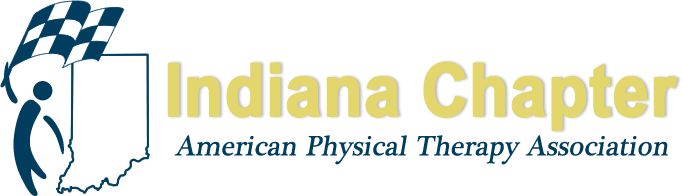 BIOGRAPHICAL STATEMENT AND CONSENT TO SERVE FORMName:		____________Bryan James Gezon__________________Address:	______________5760 Agawam Dr. Apt 1A  Indianapolis, IN 46226_________________Work Phone:	_______(317)889-5340___________________	Home Phone:	_____(616)610-3178________Current Employer:	___Body One Physical Therapy____________________________E-Mail:			______bgezon@bodyonept.com________________________________Years of Membership in APTA and Indiana Chapter:	______3_________POSITION RUNNING FOR:	______New Professional______________Education: -Undergraduate (2009-2013): University of Indianapolis, Class of 2013, Bachelor of Science (Major: Exercise Science  Minors: Spanish, Psychology)-Graduate (2013-2016): University of Indianapolis, Class of 2016, Doctor of Physical Therapy-Current: Body One/University of Indianapolis Orthopaedic Residency ProgramPrevious APTA/Other Leadership Activities: -Student Participant during INAPTA Strategic Planning Meeting (April 18, 2015)-INAPTA Central District Meeting Presenter – Pro Bono Physical Therapy Services (April 21, 2015) -Indiana University Student Outreach Clinic Board MemberCo Vice Chair - Physical Therapy Executive Board (2015)Co Education Chair - Physical Therapy Executive Board (2014)Write a statement about why you want to run for a particular position (this will be published in your words): I feel very fortunate to have the opportunity to run for the position of “New Professional”. Throughout my DPT education, I had the honor to connect with many passionate INAPTA members at various meetings, continuing education courses, and through the university setting. Being around such great role models impacted me and elevated my desire to grow and serve in the profession. I see this as an incredible opportunity to work alongside great leaders, to bring positive energy and enthusiasm, and to offer myself in whatever capacity I can in order to benefit the physical therapy profession and our communities.  Consent to Serve Statement: I acknowledge the duties of the above position have been provided to me and I agree to serve in the position should I be slated and then elected. I am willing and able to attend all INAPTA Meetings as requested. I agree to be responsive to electronic communications as part of conducting the business of INAPTA.Signature:	_________Bryan James Gezon____________	Date:	___9/7/2016______________PLEASE PROVIDE A HEADSHOT (DOES NOT NEED TO BE FORMAL)Please return the Biographical Statement & Consent Form and Headshot to inapta@apta.org by September 16, 2016.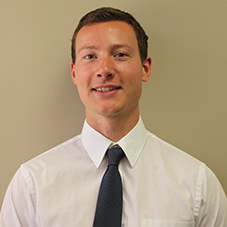 